Итоговое занятие   по развитию речи в средней группе «Путешествие в сказку. Встреча с феей Весна» 1. Здоровье сберегающая технология: (динамическая пауза (игра с движением); 
использование работоспособности детей в разной пространственной среде (на ковре, 
на стульчиках, за столом).
2. Игровая технология:  игры, упражнения.
3. Исследовательская технология: наблюдения; элементарный опыт, моделирование.
Цель: развитие речи детей посредством театрализованной деятельности и приобщения
к устному народному творчеству.
Задачи:
1. Образовательные:
закрепить знание детьми содержания сказки «Заячьи слёзы»; отвечать на вопросы по 
ее содержанию;
закрепить умения узнавать сказку по характерным признакам сказочных героев;
учить детей воспринимать изображения на экране;
обучать детей переносить сюжет сказки в игру.
2. Развивающие:
развивать речевую активность детей, побуждать их вступать в диалог; 
выразительность и темп речи, силу голоса;
развивать речевую активность путем использования малых фольклорных форм. 
Расширять и активизировать словарный запас
3. Воспитательные:
воспитывать эмоциональное восприятие содержания сказки и интерес к устному творчеству.
Предварительная работа: чтение русских народных сказок; обыгрывание сказки «Заячьи слёзы»» с помощью дидактических игр; складывание пазлов по сказке. 
выкладывание сюжетных картинок в определённой последовательности, разгадывание 
загадок. Оборудование и материалы: телевизор, компьютер, маски, игрушка лисы, волшебный мешочек.Ход занятия:1. Организационный момент. Дети стоят в кругу.Воспитатель: Вы все за руки возьмитесь, и друг другу улыбнитесь. Мы пожмём друг другу руку и тепло пойдёт по кругу и это тепло мы передадим гостям. (прошу всех ребят закрыть глазки (одеваю сарафан и венок, превращаюсь в фею Весны.) Как вы думаете кем я стала? \Какое время года за окном? Какие приметы весны вы знаете? (дети называют: дни длиннее, тает снег, появляются комары, жучки, дует тёплый ветер…) А вы знаете песенку комара? (з-з-з, я буду называть слова, а вы должны хлопнуть в ладоши, если услышите песенку комара. Давайте поиграем. Зебра, мяч, зима, снег, забор.) А знаете ли песенку жука?  (ж-ж-ж, игру продолжаем, жук, дом, ёжик, нос.) Назовите песенку водички (с-с-с продолжим игру стол, стул, кукла, слон, в каких словах живёт звук с?), вспомните песенку ветра (ш-ш-ш. приготовили руки для игры: шишка, мишка, яблоко, шуба –хлопаем только тогда, когда слышите звук Ш).Предлагаю сесть на коврик и закрепить приметы весны. (видео ролик о весне -2 минуты).2. Сюрпризный момент. Появляется волшебный мешочек, в котором спрятана игрушки лисы.-Ребята, посмотрите, что это?-Правильно, кто-то забыл волшебный мешочек, а внутри что-то есть. Давайте попробуем с вами отгадать что там, но не при помощи глаз, а при помощи рук. Сейчас я дам пощупать нескольким ребятам, а они должны назвать, что внутри мешочка.Дети ощупывают мешочек и пытаются отгадать, кто внутри.— Правильно, ребята, это лиса, она прибежала к нам из сказки. Ребята, как в сказках называют лису? (Лисичка-сестричка, лисонька, Лиса Патрикеевна)— А как вы догадались, что в мешочке спряталась лиса? (у нее пушистый хвост)3. Беседа.  — А теперь, ребята, давайте попытаемся описать нашу гостью, что ты можешь рассказать о шерстке лисы? (шерсть у лисы мягкая, пушистая, рыжая.) -Хорошо, а что ты нам расскажешь о мордочке лисы. (Мордочка у лисы острая, хитрая, ушки острые, похожи на треугольники.)-Молодец, а кто расскажет нам о хвосте лисы. (Хвост у лисы длинный, мягкий, пушистый.) а как ты думаешь, зачем лисе такой пушистый хвост? (Хвост у лисы длинный и пушистый, чтобы заметать свои следы.)Молодец. А что можно сказать о характере лисы, какая она в сказках? (Лиса в сказках хитрая, обманщица.) -Молодцы, ребята. Лиса прибежала к нам из сказки, а как вы думаете из какой? В каких сказках мы с вами встречали лису? (Лисичка со скалочкой, Колобок, Теремок, Рукавичка.)-Да действительно, в этих сказках мы встречаем лису, но наша гостья прибежала из сказки, где обидела зайца и выгнала его из домика. Как называется эта сказка? (Заюшкина избушка.)4. Игра с загадками.  А наши ребята знают загадки, давайте послушаем их внимательно и отгадаем. Сначала слушаем загадку и лишь потом говорим отгадку. Загадывают дети:1. На гору бегом, а с горы кувырком? (зайка), а как ласково мы его назовём? (зайчишка.)  2. Кто большой и косолапый,Мед достал из бочки лапой.Скушал сладость и реветь.А зовут его? (медведь) а ласково как назовём? (медвежонок) 3. Ку-ка-ре-ку кричит он звонко,Крыльями хлопает громко.Курочек верный пастухКак зовут его? (петух) а маленького петуха как можно назвать? (петушок). 4. Сплю под крылечком, а хвостик колечком?  (собака), а маленькая будет? (собачка) 5. Скачет по болоту зеленая квакушка.Зелененькие ножки зовут меня? (лягушка)6. Рыжая плутовка, красивая головка? (лиса) -Ребята, вы загадали о животных и угадали, а все ли они герои сказки «Заюшкина избушка»? (Нет, лягушка из другой сказки)5. Физминутка.-Правильно, ребята, лисичка видит, что вы устали и хочет с вами поиграть. Хотите поиграть с лисой?-Тогда встаем в круг.Эй, ребята, что вы спите,Нам животных покажите. (идут по кругу)У лисички острый нос, (показывают на нос)У нее пушистый хвост. (показывают рукой сзади)Шуба рыжая лисыНесказанной красоты. (гладят себя сверху вниз).Лиса по лесу похаживаетШубу рыжую поглаживает.Заяц по лесу скакал, (прыжки на двух ногах)Заяц корм себе искал.Вдруг у зайца на макушкеПоднялись как стрелки ушки. (руки вверх)Зайчик прыгнул, повернулсяИ под деревом согнулся.Вылез мишка из берлоги, (Переваливаются с боку набок)Разминает Миша ноги, (шагают)На носочках он пошелИ на пяточках потом.6. Моделирование сказки. -Вот мы немного отдохнули, и лиса приглашает нас за столы.На столах листы с кругами, карандаши, на доске тоже лист с кругами.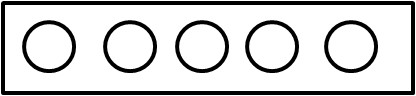 -Ребята давайте вспомним сказку «Заюшкина избушка». Кто, расскажет, с чего начинается сказка?-Правильно, а выйдет к доске и нарисует нам зайца и лису, что отличает лису от других животных?-Давайте на первом круге покажем, что это лиса, нарисуем острые уши и длинную мордочку.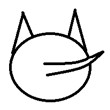 -А что есть у зайца, чего нет у других героев нашей сказки?-Правильно, давайте нарисуем нашему зайцу длинные уши. На какую геометрическую фигуру похожи ушки? (овал)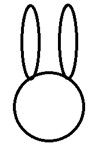 -А что же произошло дальше?-А что отличает собаку в нашей сказке?-Правильно, давайте дорисуем нашей собаке хвост колечком.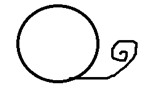 Расскажет нам сказку дальше. (дети поднимают руки).  что мы дорисуем, чтобы показать, что это медведь?-Правильно, нарисуем маленькие круглые уши.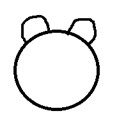 -Продолжит сказку - а что есть у петушка особенного?-Правильно, нарисуем нашему петушку гребешок, можно подрисовать клюв.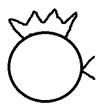 -Чем же, заканчивается сказка?-Молодцы, ребята, вы хорошо помните сказку «Заюшкина избушка», а теперь давайте ее инсценируем в стихах, как мы с вами учили.7. Инсценировка сказки. Детям раздаются роли и маски.-А теперь, ребятки, превратитесь вы в зверяток.Жили-были лисичка и зайчик. Они построили каждый себеизбушку. Лиса построила ледяную, а зайчик лубяную. Но вот пришла весна-красна, и у лисы избушка растаяла. Проходит драматизация сказки детьми.8. Итог занятия: Дети, вы все молодцы, а что вам больше всего понравилось? На занятии. Лисичке очень понравилось, как вы все занимались, она «исполняет» песенку (нажать на лисичку). Лисичка дарит Разукраски по сказке.